Рассчитать напряжение на конденсаторах и токи в ветвях схемы рис 8.12 а, после коммутации,полагая :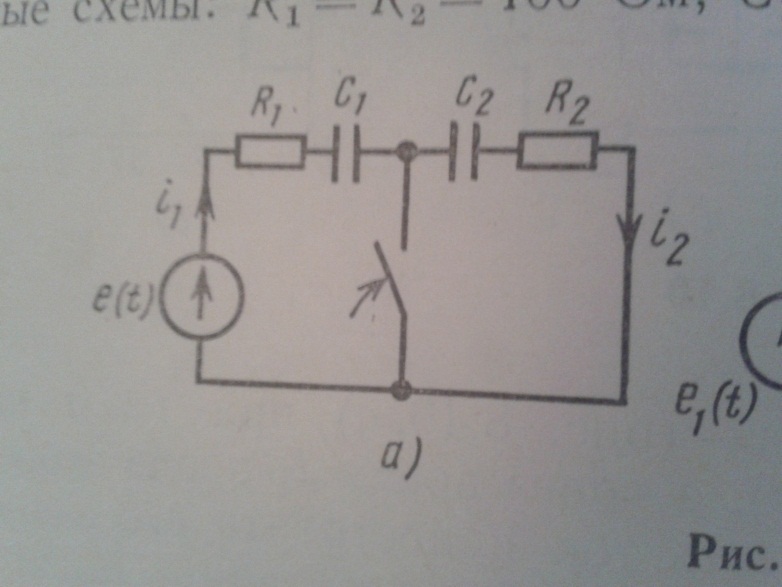 e(t)=123sin( 100t-43 ) В,С1= 20 мКФС2= 30 мКФR1= 500 OмR2= 400 Ом. Вычислить классическим ,операторным методом,построить модель в матлабе ,снять показания  осцилографа.Ответы : Uc1=86,5sin (100t- 880 )+36,3e-100t B            Uc2=-33e-83,3tB             I1=0,173cos(100t-880)-0,0726e-100tA             I2=0,0825e-83,3tA